Отчет о проведении в ВГМУ им. Н.Н. Бурденко физкультурно-оздоровительных и культурно-массовых мероприятий, направленных на формирование здорового образа жизни.III квартал 2022 годаВ рамках реализации рабочей программы воспитания в III квартале 2022 года в ВГМУ им. Н.Н. Бурденко проведено 4 физкультурно-оздоровительных культурно-массовых и 3  мероприятия, направленных на формирование здорового образа жизни.Физкультурно-оздоровительные мероприятия1.Межфакультетские соревнования по дартсу.Место проведения – Спортивный зал главного корпуса ВГМУ им.Н.Н.Бурденко.Дата проведения – 22 сентября 2022гКоличество факультетов – 7.Количество участников и болельщиков – 130 человек.Программа соревнований: Оценка по 6 лучшим результатам. Соревнования проводятся по системе «Набор очков»: каждый участник выполняет 3 серии по 5 бросков. Общий личный результат определяется простым арифметическим сложением сумм очков, набранных в каждой серии.Результаты соревнований:I место – команда лечебного факультета; II место – команда ИСО;III место – команда стоматологического факультетаСсылка на официальном сайте: vhttps://vrngmu.ru/news/2022-god/36197/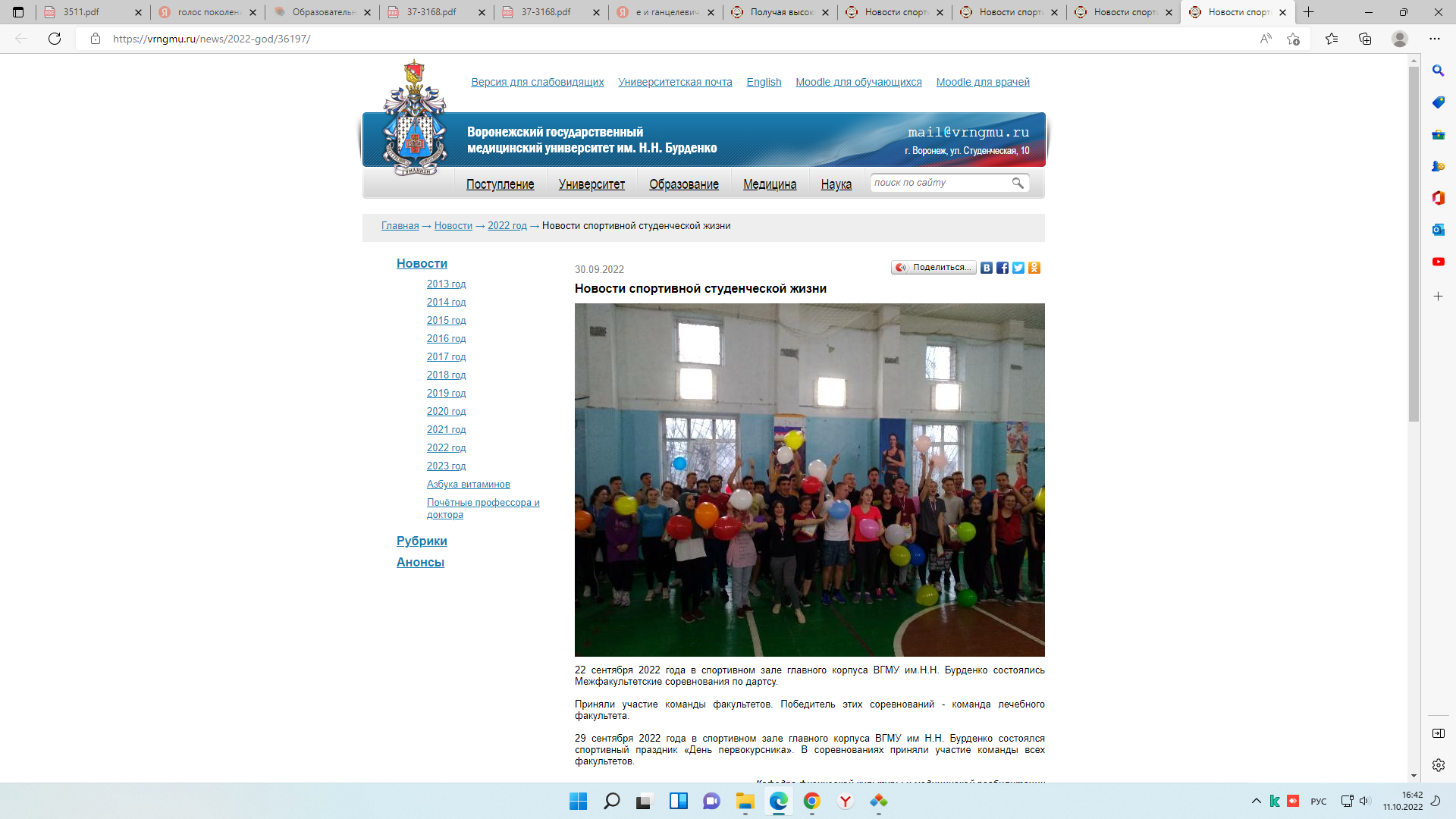 2. День первокурсника среди факультетов ВГМУ им. Н.Н. БурденкоМесто проведения – Спортивный зал главный корпус ВГМУ.Дата проведения «30» сентября 2022г  https://vk.com/ntvrnКоличество участников и болельщиков – 135 человек.Программа соревнований: Визитная карточка команды, Разминочная эстафета «Гусеница», эстафета с гимнастической скамейкой, комбинированная эстафета с предметами, командная эстафета «Хоккей», перетягивание каната.Результаты соревнований:I место – команда ИСО факультета;IIместо – команда лечебногофакультета;IIIместо – команда стоматологического факультета.III место – команда педиатрического факультета;Ссылка на официальном сайте: vhttps://vrngmu.ru/news/2022-god/36197/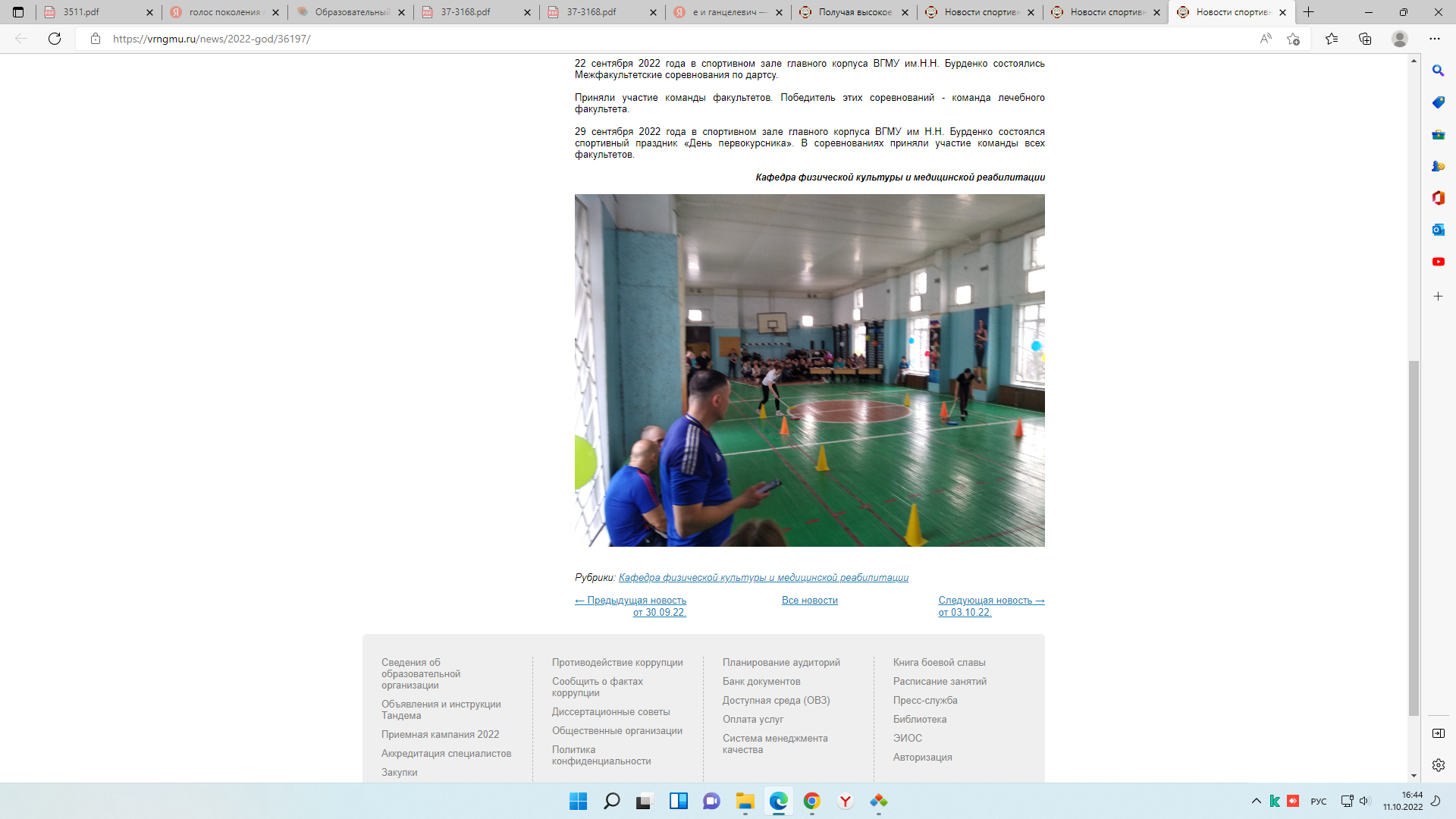 3. Общероссийская программа в повышения активности ЧЕЛОВЕК Идущий. https://www.prof.as/chelovek-idushiy-2022.phpМесто проведения – мобильное приложениеДата проведения – 10.09.2022- 10.10. 2022гКоличество участников 145 человекПрограмма соревнований:Через мобильное приложение подсчитываются ежедневная активность команды. Турнир проходит в три этапа: предварительный этап с 10.09.2022- 10.10. 2022г. С 10.10.22 – 15.10.22 промежуточный этап (отдых, подведение промежуточных итогов). С 15.10.22-15.11.22 основной зачетный этап. 31.11.22 состоится онлайн- церемония награждения победителей .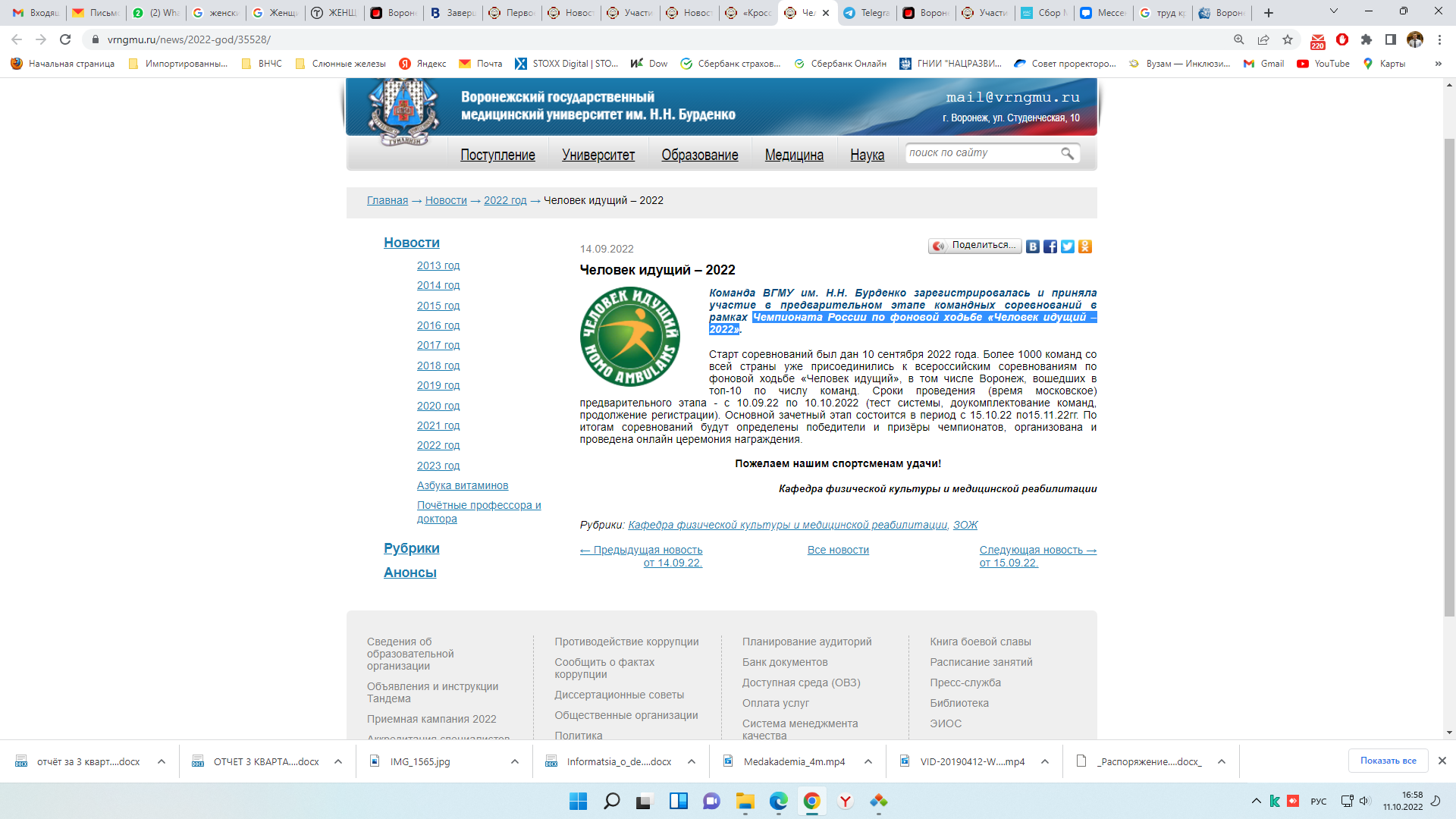 4. Всероссийский день бега "Кросс нации -2022". Место проведения – спортивный парк "Олимпик"Дата проведения – 17 сентября 2022гКоличество участников – 130 человек.Программа соревнований: забег на 4000мСсылка на мероприятие: https://digital-wiki.com/kross-nacii.html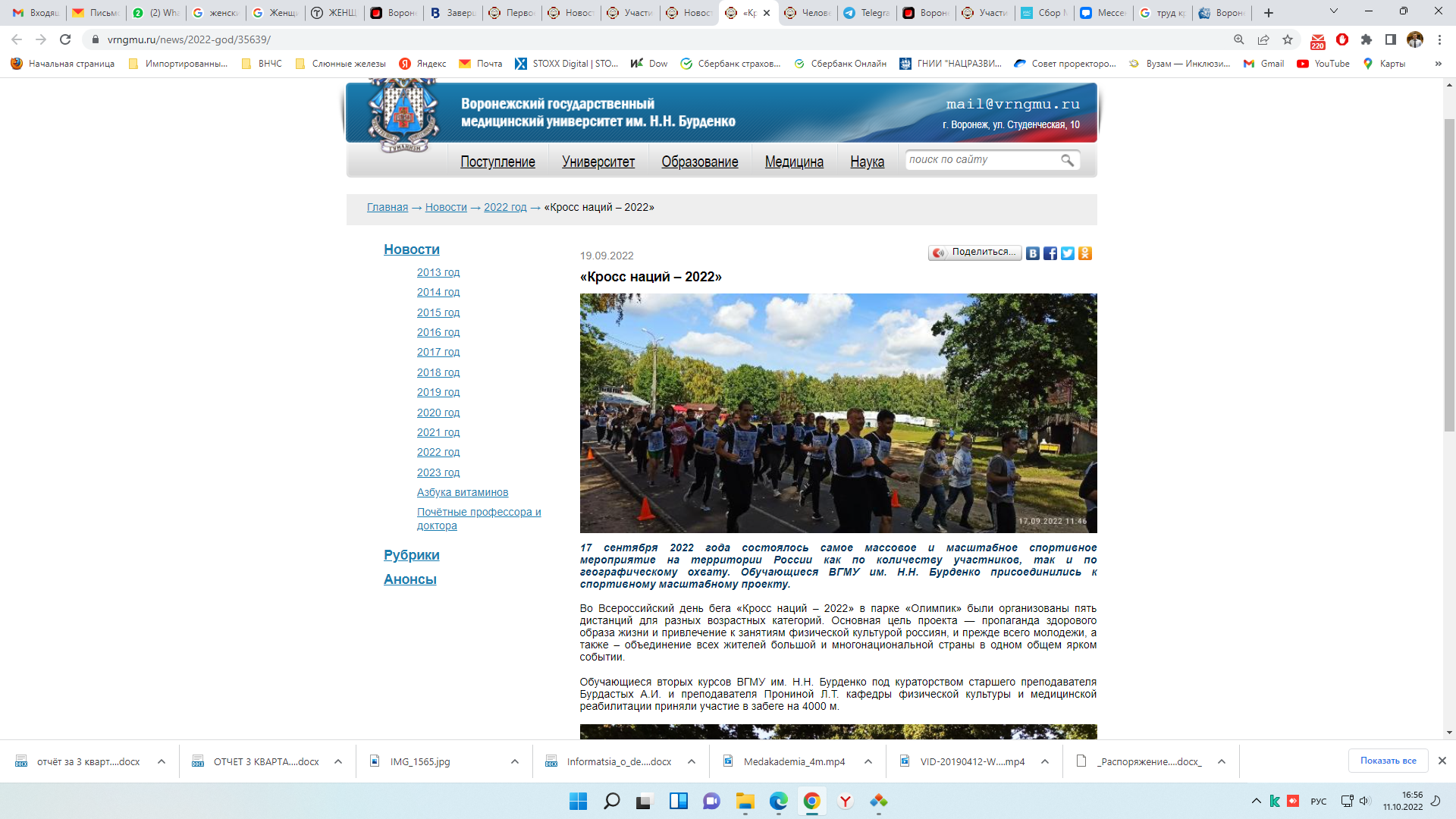 Культурно-развлекательные мероприятия:Ежегодный межфакультетский фестиваль самодеятельного творчества обучающихся ВГМУ им.Н.Н.Бурденко «Первокурсник 2022» состоялся 30 сентября 2022 года на сцене Актового зала ВГМУ им.Н.Н.Бурденко. Участниками фестиваля стали семь творческих команд, представлявших факультеты (институты) ВГМУ им.Н.Н.Бурденко. Согласно Положению о проведении фестиваля, команды студентов-первокурсников представляли разножанровую творческую программу продолжительностью 20 минут. По итогам фестиваля места распределились следующим образом: I место – команда педиатрического факультета, II место – команда лечебного факультета, III место разделили команды фармацевтического факультета и института стоматологии. Количество зрителей, присутствовавших на фестивале – более 200, без учёта участников.Информация о результатах фестиваля размещена на официальном сайте ВГМУ им.Н.Н.Бурденко в разделе «Новости»: https://vrngmu.ru/news/2022-god/36061/  и на странице Центра студенческих культурных инициатив в разделе «Наши достижения и наши мероприятия», а также в группе ЦСКИ в социальной сети «ВКонтакте».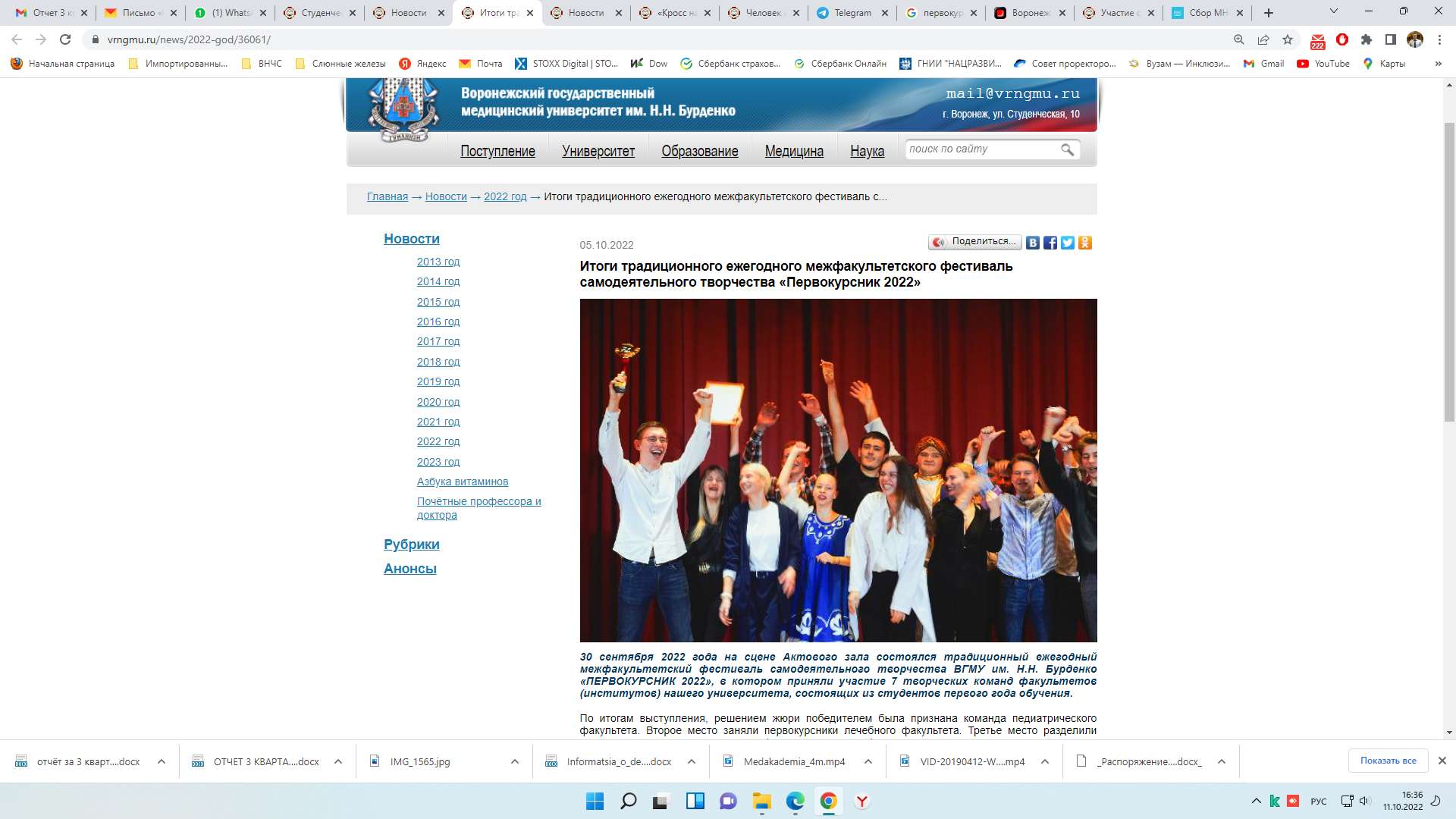 Торжественные церемонии вручения дипломов выпускникам 2022 года прошли в июле на сцене Актового зала ВГМУ им.Н.Н.Бурденко (01 июля – вручение выпускникам фармацевтического факультета и института стоматологии; 02 июля – вручение дипломов выпускникам лечебного факультета; 8 июля – вручение дипломов выпускникам международного института медицинского образования и сотрудничества; 15, 16 и 18 июля – вручение дипломов выпускникам факультета повышения кадров высшей квалификации по различным специальностям ординатуры). Программу факультетских (институтских) церемоний вручения дипломов составили поздравления от ректората, деканов (директоров), представителей профессорско-преподавательского состава университета и работников практического здравоохранения. Кроме того, с творческими номерами выступили выпускники факультетов (институтов) 2022 года и участники творческих коллективов Центра студенческих культурных инициатив.Информация о церемониях вручения дипломов размещена на официальном сайте ВГМУ им.Н.Н.Бурденко в разделе «Новости»: https://vrngmu.ru/news/2022-god/34159/ ; https://vrngmu.ru/news/2022-god/34563/ ; https://vrngmu.ru/news/2022-god/34620/ ; https://vrngmu.ru/news/2022-god/34780/ .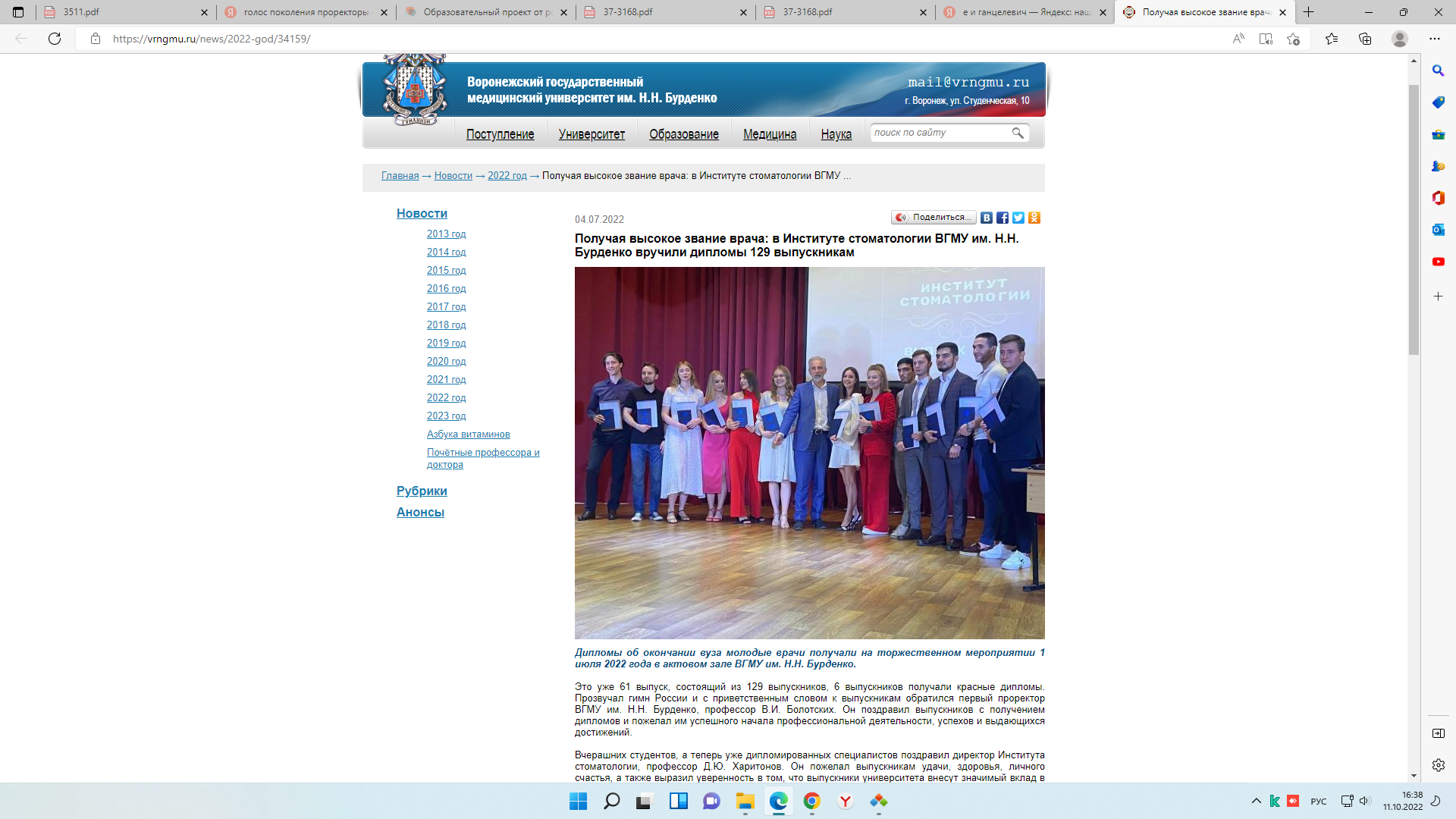 3. Конкурс «МЕДоКВЕСТ-2022» для первокурсников.30 августа 2022 года самые юные студенты университета участвовали в разнообразных испытаниях, подготовленных нашими активистами. Спорт, телевидение, и, конечно же, первая помощь и медицина – конкурсные станции, которые предстояло пройти участникам. Более 250 первокурсников со всех факультетов и институтов приняли участие в конкурсе. Самая активная и дружная команда забрала свой памятный приз.В ходе мероприятия первокурсники получили незабываемые эмоции, яркие воспоминания, креативные идеи, новые знакомства и впечатления.Благодаря проведенному мероприятию многие первокурсники проявят себя не только в учёбе, но и в активной общественной деятельности студенческих советов, медицинском добровольчестве, совете обучающихся, студенческом научном обществе, спортивных секциях и многих других студенческих организациях университета.Информация о мероприятии размещена на официальном сайте ВГМУ им.Н.Н.Бурденко в разделе «Новости»:https://vrngmu.ru/news/2022-god/35309/?sphrase_id=934290В настоящее время Центр студенческих культурных инициатив ведёт подготовку к мероприятиям, запланированным на осенний семестр 2022 года.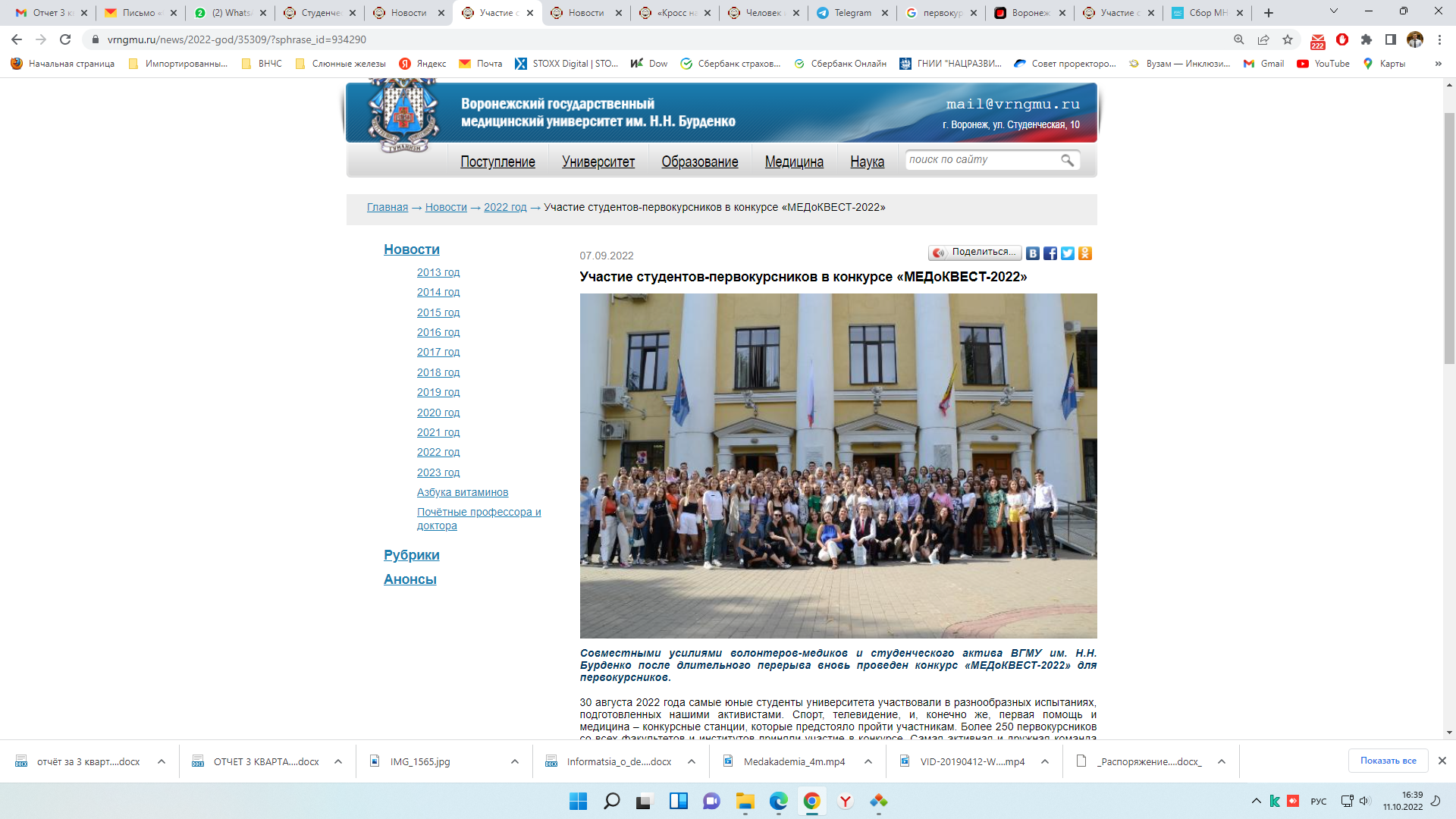 Проректор по ВРМП 	А. Н. Морозов10.10.2022